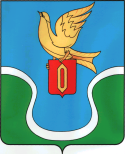                                            ГОРОДСКАЯ ДУМАМУНИЦИПАЛЬНОГО ОБРАЗОВАНИЯ        «ГОРОДСКОЕ ПОСЕЛЕНИЕ            «ГОРОД ЕРМОЛИНО»	                                            КАЛУЖСКАЯ ОБЛАСТЬ                                                                       РЕШЕНИЕ«06 »  августа 2015 г.                                                                                       №  55«О подготовке проекта планировки имежевания территории в кадастровом квартале 40:03120304»В соответствии  с ст. 45  Градостроительного кодекса РФ,  Федеральным законом № 131 – ФЗ от 06.10.2003 г.  «Об общих принципах организации местного самоуправления в Российской Федерации», Уставом муниципального  образования «Городское поселение «Город Ермолино», на основании обращения Главы администрации, Городская Дума МО «Городское поселение «Г. Ермолино»,РЕШИЛА:1. Разрешить Саркисян А.Л. подготовить проект планировки и межевания территории в кадастровом квартале 40:03:120304 за счет собственных средств.2. Решение вступает в силу с момента его принятия и подлежит публикации в еженедельной газете «Уголок России» и размещению на официальном сайте администрации МО «Городское поселение «Г. Ермолино» в сети интернет.Глава МО «Городское поселение                                       «Город   Ермолино»                                                                                                    В.В. Бодров                                    Отп. 5 экз.2 – в дело 1 – админ. ГП «Г. Ермолино»1 – прокуратура1 – заявителю